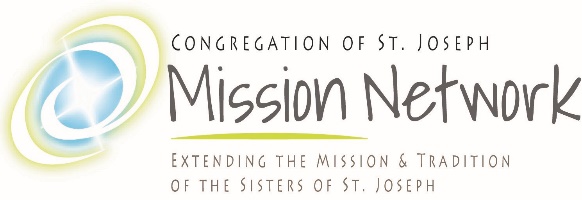 Laudato Si’ Introduction Materialshttps://www.youtube.com/watch?v=o3Lz7dmn1eM&t=37sLaudato Si’ Animation (4:55)https://www.youtube.com/watch?v=3TReVkRHEV8What is Integral Ecologyhttps://www.youtube.com/watch?v=KDFEUvaQydACSJ Mission Network Laudato Si’ Presentation (Kathy Sherman, CSJ)02/2022 